               	                                         KRAJSKÝ KUŽELKÁŘSKÝ SVAZ ZLÍN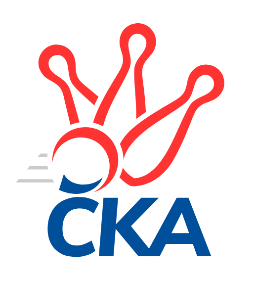 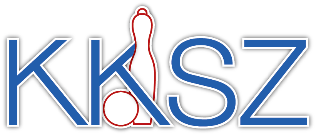                                                                                                Zlín   29.2.2020ZPRAVODAJ ZLÍNSKÉ KRAJSKÉ SOUTĚŽE2019-202017. koloTJ Slavia Kroměříž B	- VKK Vsetín D	5:1	1686:1666	4.5:3.5	28.2.TJ Spartak Hluk B	- TJ Sokol Machová C	6:0	1624:1526	6.0:2.0	29.2.KC Zlín D	- TJ Chropyně 	1:5	1405:1534	2.0:6.0	29.2.KK Kroměříž C	- KK Kroměříž B	1:5	1369:1497	3.0:5.0	29.2.SC Bylnice  B	- TJ Spartak Hluk A	4:2	1634:1582	4.0:4.0	29.2.Tabulka družstev:	1.	TJ Chropyně	16	14	1	1	76.5 : 19.5 	94.0 : 34.0 	 1610	29	2.	TJ Slavia Kroměříž B	16	11	0	5	55.5 : 40.5 	63.5 : 64.5 	 1579	22	3.	TJ Spartak Hluk B	15	8	2	5	58.0 : 32.0 	76.0 : 44.0 	 1579	18	4.	SC Bylnice  B	16	9	0	7	48.0 : 48.0 	59.5 : 68.5 	 1496	18	5.	VKK Vsetín D	15	8	1	6	50.0 : 40.0 	72.0 : 48.0 	 1607	17	6.	TJ Bojkovice Krons C	15	8	0	7	54.5 : 35.5 	67.0 : 53.0 	 1577	16	7.	TJ Sokol Machová C	16	6	2	8	44.0 : 52.0 	59.5 : 68.5 	 1555	14	8.	KK Kroměříž B	15	6	0	9	39.0 : 51.0 	54.0 : 66.0 	 1531	12	9.	KC Zlín D	15	5	1	9	37.5 : 52.5 	45.5 : 74.5 	 1510	11	10.	TJ Spartak Hluk A	15	3	1	11	26.0 : 64.0 	47.0 : 73.0 	 1538	7	11.	KK Kroměříž C	16	2	2	12	21.0 : 75.0 	42.0 : 86.0 	 1508	6Program dalšího kola:18. kolo6.3.2020	pá	16:30	TJ Chropyně  - TJ Spartak Hluk B	7.3.2020	so	9:00	TJ Spartak Hluk A - TJ Slavia Kroměříž B				-- volný los -- - KK Kroměříž C	7.3.2020	so	14:00	TJ Sokol Machová C - TJ Bojkovice Krons C	7.3.2020	so	16:00	KK Kroměříž B - SC Bylnice  B		 TJ Slavia Kroměříž B	1686	5:1	1666	VKK Vsetín D	Milan Skopal	 	 204 	 214 		418 	 0:2 	 462 	 	235 	 227		Dita Stratilová	Petr Dlouhý	 	 227 	 214 		441 	 1.5:0.5 	 412 	 	198 	 214		Eva Hajdová	Miroslav Macega	 	 226 	 225 		451 	 2:0 	 418 	 	220 	 198		Lucie Hanzelová	Petr Buksa	 	 190 	 186 		376 	 1:1 	 374 	 	187 	 187		Petr Foltýnrozhodčí: Miloš Rada	 TJ Spartak Hluk B	1624	6:0	1526	TJ Sokol Machová C	Zdeněk Kočíř	 	 227 	 198 		425 	 2:0 	 362 	 	189 	 173		Jiří Hanák	Jiří Pospíšil	 	 205 	 206 		411 	 1:1 	 384 	 	177 	 207		Josef Benek	Ludvík Jurásek	 	 188 	 193 		381 	 2:0 	 377 	 	185 	 192		Roman Škrabal	Eva Kyseláková	 	 220 	 187 		407 	 1:1 	 403 	 	205 	 198		Adam Grebeníčekrozhodčí: Eva Kyselákova	 KC Zlín D	1405	1:5	1534	TJ Chropyně 	Hana Polišenská	 	 188 	 195 		383 	 1:1 	 381 	 	181 	 200		Milan Podaný	Věra Skoumalová	 	 160 	 196 		356 	 0:2 	 421 	 	211 	 210		Richard Mikeš	Karel Večeřa	 	 165 	 158 		323 	 0:2 	 381 	 	190 	 191		Lenka Krejčířová	Karel Skoumal	 	 176 	 167 		343 	 1:1 	 351 	 	161 	 190		Jaroslav Krejčířrozhodčí: Karel Skoumal	 KK Kroměříž C	1369	1:5	1497	KK Kroměříž B	Radmila Spurná	 	 150 	 173 		323 	 0:2 	 401 	 	189 	 212		Martin Novotný	Oldřich Křen	 	 183 	 154 		337 	 0:2 	 381 	 	189 	 192		Stanislav Poledňák	Kateřina Spurná	 	 177 	 141 		318 	 1:1 	 373 	 	175 	 198		František Nedopil	Jan Bambuch	 	 199 	 192 		391 	 2:0 	 342 	 	172 	 170		Viktor Vaculíkrozhodčí: Jaroslav Pavlík	 SC Bylnice  B	1634	4:2	1582	TJ Spartak Hluk A	Michal Pecl	 	 189 	 195 		384 	 1:1 	 381 	 	182 	 199		Miroslav Nožička	Luděk Novák	 	 189 	 198 		387 	 1:1 	 401 	 	213 	 188		Miroslav Janků	Ladislav Strnad	 	 200 	 241 		441 	 2:0 	 365 	 	181 	 184		Tomáš Indra	Ondřej Novák	 	 211 	 211 		422 	 0:2 	 435 	 	219 	 216		Ondřej Kelíšekrozhodčí:  Vedoucí družstevPořadí jednotlivců:	jméno hráče	družstvo	celkem	plné	dorážka	chyby	poměr kuž.	Maximum	1.	Milan Skopal 	TJ Slavia Kroměříž B	424.53	293.6	130.9	5.6	7/8	(472)	2.	Eva Hajdová 	VKK Vsetín D	421.35	291.8	129.5	6.8	6/7	(455)	3.	Dita Stratilová 	VKK Vsetín D	420.93	288.8	132.1	6.0	7/7	(471)	4.	Adam Grebeníček 	TJ Sokol Machová C	420.51	293.2	127.3	8.3	5/7	(508)	5.	Ondřej Kelíšek 	TJ Spartak Hluk A	417.83	288.5	129.3	4.8	6/6	(458)	6.	David Hanke 	TJ Bojkovice Krons C	417.65	295.0	122.6	8.0	6/7	(488)	7.	Lenka Krejčířová 	TJ Chropyně 	412.46	287.8	124.7	9.1	6/7	(442)	8.	Ladislav Strnad 	SC Bylnice  B	412.03	292.1	119.9	8.0	7/7	(451)	9.	Richard Mikeš 	TJ Chropyně 	411.03	282.2	128.8	7.4	6/7	(442)	10.	Ludvík Jurásek 	TJ Spartak Hluk B	410.30	283.8	126.5	6.4	7/7	(455)	11.	Milan Podaný 	TJ Chropyně 	409.88	279.7	130.2	5.7	7/7	(449)	12.	Jiří Pospíšil 	TJ Spartak Hluk B	405.40	289.1	116.3	9.4	6/7	(484)	13.	Miroslav Macega 	TJ Slavia Kroměříž B	405.26	286.0	119.2	7.5	7/8	(459)	14.	Zdeněk Kočíř 	TJ Spartak Hluk B	404.89	278.5	126.4	7.2	7/7	(432)	15.	Josef Benek 	TJ Sokol Machová C	404.14	284.8	119.3	10.6	7/7	(469)	16.	Josef Vaculík 	KK Kroměříž B	400.97	275.1	125.9	10.4	5/7	(423)	17.	Dominik Slavíček 	TJ Bojkovice Krons C	399.70	283.0	116.7	11.4	5/7	(431)	18.	Oldřich Křen 	KK Kroměříž C	399.40	280.7	118.7	10.0	7/7	(429)	19.	Miroslav Ševeček 	TJ Sokol Machová C	397.35	279.8	117.5	9.3	5/7	(442)	20.	Eva Kyseláková 	TJ Spartak Hluk B	394.90	275.5	119.4	10.5	5/7	(439)	21.	Petr Foltýn 	VKK Vsetín D	394.76	285.1	109.7	9.8	7/7	(449)	22.	Michal Kuchařík 	TJ Chropyně 	394.67	274.9	119.8	8.8	5/7	(416)	23.	Miroslav Nožička 	TJ Spartak Hluk A	393.02	277.8	115.2	10.1	6/6	(430)	24.	Ondřej Novák 	SC Bylnice  B	390.43	272.6	117.8	9.9	6/7	(432)	25.	Věra Skoumalová 	KC Zlín D	388.30	268.8	119.5	8.2	5/7	(427)	26.	Stanislav Poledňák 	KK Kroměříž B	388.00	280.4	107.6	9.7	6/7	(430)	27.	Pavel Polišenský 	TJ Slavia Kroměříž B	386.50	270.3	116.3	9.3	6/8	(437)	28.	Jaroslav Krejčíř 	TJ Chropyně 	384.83	270.8	114.0	11.3	6/7	(420)	29.	Jan Bambuch 	KK Kroměříž C	381.86	271.1	110.7	11.0	7/7	(407)	30.	Martin Novotný 	KK Kroměříž B	380.29	282.5	97.8	12.9	7/7	(408)	31.	Tomáš Indra 	TJ Spartak Hluk A	378.53	267.7	110.8	10.7	6/6	(407)	32.	Pavel Vyskočil 	KK Kroměříž B	378.43	272.3	106.1	11.3	7/7	(417)	33.	Zdeněk Rybnikář 	TJ Bojkovice Krons C	378.40	270.8	107.6	12.0	5/7	(401)	34.	Vladimír Čech 	KC Zlín D	378.14	271.1	107.0	9.1	5/7	(429)	35.	Radmila Spurná 	KK Kroměříž C	374.19	270.8	103.4	15.4	7/7	(400)	36.	Karel Skoumal 	KC Zlín D	369.53	267.1	102.4	10.6	5/7	(407)	37.	Michal Pecl 	SC Bylnice  B	369.23	265.9	103.3	13.4	7/7	(421)	38.	Miroslav Šopík 	TJ Bojkovice Krons C	368.30	269.8	98.5	14.2	5/7	(406)	39.	František Nedopil 	KK Kroměříž B	367.23	259.5	107.7	13.9	5/7	(404)	40.	Karel Večeřa 	KC Zlín D	357.60	258.7	98.9	14.5	5/7	(406)	41.	Kateřina Spurná 	KK Kroměříž C	352.10	266.6	85.5	15.0	7/7	(401)	42.	Roman Škrabal 	TJ Sokol Machová C	352.10	258.3	93.8	12.6	5/7	(377)	43.	Roman Prachař 	TJ Spartak Hluk A	348.27	255.1	93.1	14.7	5/6	(400)	44.	Jiří Hanák 	TJ Sokol Machová C	328.50	241.2	87.3	19.0	6/7	(386)	45.	Vladimíra Strnková 	SC Bylnice  B	328.33	238.8	89.6	13.7	6/7	(375)		Petra Gottwaldová 	VKK Vsetín D	449.00	295.5	153.5	4.5	2/7	(487)		Jan Lahuta 	TJ Bojkovice Krons C	432.08	289.6	142.5	5.8	2/7	(465)		Jakub Lahuta 	TJ Bojkovice Krons C	424.33	287.3	137.0	6.1	4/7	(475)		Petr Dlouhý 	TJ Slavia Kroměříž B	411.17	289.5	121.7	8.0	1/8	(441)		Margita Fryštacká 	TJ Sokol Machová C	408.13	280.6	127.5	7.4	3/7	(419)		Roman Machálek 	TJ Slavia Kroměříž B	400.70	281.7	119.0	8.8	5/8	(431)		Luděk Novák 	SC Bylnice  B	399.50	279.3	120.3	8.5	1/7	(422)		Lenka Farkašovská 	TJ Spartak Hluk B	398.38	280.0	118.4	9.6	2/7	(411)		Lucie Hanzelová 	VKK Vsetín D	396.15	285.6	110.6	9.6	4/7	(447)		Miroslav Janků 	TJ Spartak Hluk A	389.67	272.3	117.3	10.0	3/6	(401)		Marie Hnilicová 	KC Zlín D	388.00	274.5	113.5	11.5	2/7	(410)		Michal Růžička 	TJ Slavia Kroměříž B	385.08	269.4	115.7	8.3	3/8	(427)		Jan Lahuta 	TJ Bojkovice Krons C	383.00	266.7	116.3	10.3	3/7	(480)		Hana Polišenská 	KC Zlín D	379.31	262.2	117.1	9.2	4/7	(399)		Evžen Štětkař 	KC Zlín D	378.00	268.5	109.5	14.3	2/7	(391)		Petr Buksa 	TJ Slavia Kroměříž B	377.00	279.2	97.8	10.7	3/8	(434)		Jan Hastík 	TJ Sokol Machová C	377.00	282.0	95.0	16.0	1/7	(377)		Matěj Čunek 	KC Zlín D	372.50	267.5	105.0	11.5	2/7	(387)		Jan Křižka 	TJ Bojkovice Krons C	365.11	264.0	101.1	13.7	3/7	(412)		Jan Trlica 	TJ Slavia Kroměříž B	364.65	260.0	104.7	12.2	4/8	(406)		Radek Hajda 	VKK Vsetín D	360.38	252.1	108.3	11.6	4/7	(419)		Oldřich Žák 	TJ Sokol Machová C	357.50	265.5	92.0	19.0	2/7	(393)		Kateřina Ondrouchová 	TJ Slavia Kroměříž B	356.00	258.0	98.0	13.0	1/8	(356)		Adéla Foltýnová 	VKK Vsetín D	355.00	257.3	97.8	15.0	2/7	(381)		Anna Nožičková 	TJ Spartak Hluk A	348.00	258.5	89.5	15.0	1/6	(358)		Antonín Strnad 	SC Bylnice  B	344.15	259.5	84.7	18.3	4/7	(388)		Viktor Vaculík 	KK Kroměříž B	342.00	245.0	97.0	11.0	1/7	(342)		Rudolf Kadlečík 	KC Zlín D	338.00	246.0	92.0	18.0	1/7	(338)		Tomáš Galuška 	TJ Spartak Hluk A	335.20	253.1	82.1	17.9	3/6	(368)		Věra Čechová 	TJ Spartak Hluk B	329.00	250.7	78.3	17.7	3/7	(356)		Tereza Hanáčková 	KC Zlín D	299.00	229.0	70.0	21.0	1/7	(299)		Romana Kočířová 	TJ Spartak Hluk B	231.00	189.0	42.0	36.0	1/7	(231)Sportovně technické informace:Starty náhradníků:registrační číslo	jméno a příjmení 	datum startu 	družstvo	číslo startu
Hráči dopsaní na soupisku:registrační číslo	jméno a příjmení 	datum startu 	družstvo	23952	Lucie Hanzelová	28.02.2020	VKK Vsetín D	25277	Jiří Hanák	29.02.2020	TJ Sokol Machová C	Zpracoval: Radim Abrahám      e-mail: stk.kks-zlin@seznam.cz    mobil: 725 505 640        http://www.kksz-kuzelky.czAktuální výsledky najdete na webových stránkách: http://www.kuzelky.com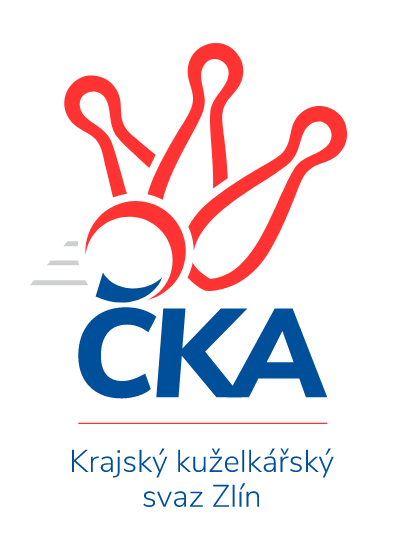 Nejlepší šestka kola - absolutněNejlepší šestka kola - absolutněNejlepší šestka kola - absolutněNejlepší šestka kola - absolutněNejlepší šestka kola - dle průměru kuželenNejlepší šestka kola - dle průměru kuželenNejlepší šestka kola - dle průměru kuželenNejlepší šestka kola - dle průměru kuželenNejlepší šestka kola - dle průměru kuželenPočetJménoNázev týmuVýkonPočetJménoNázev týmuPrůměr (%)Výkon5xDita StratilováVsetín D4624xDita StratilováVsetín D113.924623xMiroslav MacegaSl. Kroměříž B4514xRichard MikešChropyně 113.84212xPetr DlouhýSl. Kroměříž B4413xZdeněk KočířHluk B112.524258xLadislav StrnadBylnice B4414xMiroslav MacegaSl. Kroměříž B111.214515xOndřej KelíšekHluk A4357xLadislav StrnadBylnice B111.184412xZdeněk KočířHluk B4259xOndřej KelíšekHluk A109.67435